DateActivitiesSaturday, January 14Monday, January 16NO SCHOOLTuesday, January 17B DAYLady Mustang Soccer Vs BurbankVarsity- 5:30 PM @Sports Complex #1Lady Mustang Basketball Vs Lanier9th-5PM   JV-6:15 PM @Lanier Gym 2Varsity-8 PM @ACCMustang Basketball Vs Lanier9th-7:30 PM   JV-5PM @Jefferson HSVarsity- 6:30 PM @ACCMustang Soccer Vs BurbankVarsity-7:30 PM @Sports Complex #1Leadership Meeting-7:45 AMWednesday, January 18A DAYLady Mustang Soccer Vs BurbankJV- 7PM @Burbank HS   Mustang Soccer Vs BurbankJV-5:30 PM @Burbank HSFaculty Meeting- AM/PMThursday, January 19B DAYJostens Cap and Gown Order Day-During 3 lunchesFriday, January 20A DAYLady Mustang Soccer Vs Alamo HeightsVarsity-5PM @Sports Complex #1Mustang Soccer Vs Alamo HeightsVarsity-5PM @ Sports Complex #2Mustang Basketball VS Burbank9(A)—5PM   9(B)-6:15 PM   JV-5PM @Burbank HSVarsity-6:30 PM @LACLady Mustang Basketball Vs Burbank9th-6:15 PM   JV-5PM @Jefferson HSVarsity-5PM @LACTelpas Trainning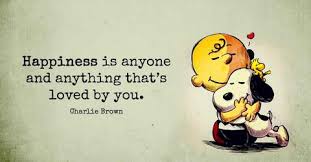 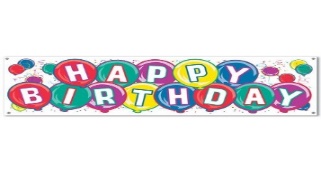 We want to wish you a veryHAPPY BIRTHDAY if you celebrated this week!!!